SEPA-Lastschriftmandat SEPA Direct Debit MandateZahlungsempfänger<->ZahlungspflichtigenSeite 1 von 1Name des Zahlungsempfängers / Creditor name:"VG Dierdorf aktiv" (Interessengemeinschaft Gewerbe)Name des Zahlungsempfängers / Creditor name:"VG Dierdorf aktiv" (Interessengemeinschaft Gewerbe)Anschrift des Zahlungsempfängers / Creditor address Straße und Hausnummer / Street name and number:Marktstr. 4Postleitzahl und Ort / Postal code and city:	Land / Country:Anschrift des Zahlungsempfängers / Creditor address Straße und Hausnummer / Street name and number:Marktstr. 4Postleitzahl und Ort / Postal code and city:	Land / Country:56269	DierdorfGläubiger-Identifikationsnummer / Creditor identifier:DE49ZZZ00000281163Gläubiger-Identifikationsnummer / Creditor identifier:DE49ZZZ00000281163Mandatsreferenz (vom Zahlungsempfänger auszufüllen) / Mandate reference (to be completed by the creditor):VGDDF	Mandatsreferenz (vom Zahlungsempfänger auszufüllen) / Mandate reference (to be completed by the creditor):VGDDF	Ich ermächtige / Wir ermächtigen (A) den Zahlungsempfänger "VG Dierdorf aktiv" (Interessengemeinschaft Gewerbe), Zahlungen von meinem / unserem Konto mittels Lastschrift einzuziehen. Zugleich (B) weise ich mein / weisen wir unser Kre- ditinstitut an, die vom Zahlungsempfänger "VG Dierdorf aktiv" (Interessengemeinschaft Gewerbe) auf mein / unser Konto gezogenen Lastschriften einzulösen.Hinweis: Ich kann / Wir können innerhalb von acht Wochen, beginnend mit dem Belastungsdatum, die Erstattung des belas- teten Betrages verlangen. Es gelten dabei die mit meinem / unserem Kreditinstitut vereinbarten Bedingungen.By signing this mandate form, you authorise (A) the creditor "VG Dierdorf aktiv" (Interessengemeinschaft Gewerbe) to send instructions to your bank to debit your account and (B) your bank to debit your account in accordance with the instruc- tions from the creditor "VG Dierdorf aktiv" (Interessengemeinschaft Gewerbe).As part of your rights, you are entitled to a refund from your bank under the terms and conditions of your agreement with your bank. A refund must be claimed within 8 weeks starting from the date on which your account was debited.Ich ermächtige / Wir ermächtigen (A) den Zahlungsempfänger "VG Dierdorf aktiv" (Interessengemeinschaft Gewerbe), Zahlungen von meinem / unserem Konto mittels Lastschrift einzuziehen. Zugleich (B) weise ich mein / weisen wir unser Kre- ditinstitut an, die vom Zahlungsempfänger "VG Dierdorf aktiv" (Interessengemeinschaft Gewerbe) auf mein / unser Konto gezogenen Lastschriften einzulösen.Hinweis: Ich kann / Wir können innerhalb von acht Wochen, beginnend mit dem Belastungsdatum, die Erstattung des belas- teten Betrages verlangen. Es gelten dabei die mit meinem / unserem Kreditinstitut vereinbarten Bedingungen.By signing this mandate form, you authorise (A) the creditor "VG Dierdorf aktiv" (Interessengemeinschaft Gewerbe) to send instructions to your bank to debit your account and (B) your bank to debit your account in accordance with the instruc- tions from the creditor "VG Dierdorf aktiv" (Interessengemeinschaft Gewerbe).As part of your rights, you are entitled to a refund from your bank under the terms and conditions of your agreement with your bank. A refund must be claimed within 8 weeks starting from the date on which your account was debited.Zahlungsart / Type of payment: Wiederkehrende Zahlung / Recurrent payment	Einmalige Zahlung / One-off payment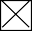 Zahlungsart / Type of payment: Wiederkehrende Zahlung / Recurrent payment	Einmalige Zahlung / One-off paymentName des Zahlungspflichtigen (Kontoinhaber) / Debtor name:Name des Zahlungspflichtigen (Kontoinhaber) / Debtor name:Anschrift des Zahlungspflichtigen (Kontoinhaber) / Debtor address** Angabe freigestellt / Optional informationStraße und Hausnummer / Street name and number:Postleitzahl und Ort / Postal code and city:	Land / Country:Anschrift des Zahlungspflichtigen (Kontoinhaber) / Debtor address** Angabe freigestellt / Optional informationStraße und Hausnummer / Street name and number:Postleitzahl und Ort / Postal code and city:	Land / Country:IBAN des Zahlungspflichtigen (max. 34 Stellen) / IBAN of the debtor (max. 34 characters):IBAN des Zahlungspflichtigen (max. 34 Stellen) / IBAN of the debtor (max. 34 characters):BIC (8 oder 11 Stellen) / BIC (8 or 11 characters):Hinweis: Die Angabe des BIC kann entfallen, wenn der Zahlungsdienstleister des Zahlungspflichtigen in einem EU-/ EWR-Mitgliedsstaat ansässig ist.Note: The BIC is optional when Debtor Bank is located in a EEA SEPA country.BIC (8 oder 11 Stellen) / BIC (8 or 11 characters):Hinweis: Die Angabe des BIC kann entfallen, wenn der Zahlungsdienstleister des Zahlungspflichtigen in einem EU-/ EWR-Mitgliedsstaat ansässig ist.Note: The BIC is optional when Debtor Bank is located in a EEA SEPA country.Ort / Location:	Datum (TT/MM/JJJJ) / Date (DD/MM/YYYY):21.06.2023Ort / Location:	Datum (TT/MM/JJJJ) / Date (DD/MM/YYYY):21.06.2023Unterschrift(en) des Zahlungspflichtigen (Kontoinhaber) / Signature(s) of the debtor:Unterschrift(en) des Zahlungspflichtigen (Kontoinhaber) / Signature(s) of the debtor: